Table S1: Serology and OPF screening from farms in each province in 2015Table S2: Serology and OPF screening from farms in each province in 2016 Table S3: Serology and OPF screening from farms in each province in 2017 Table S4: Serology and OPF screening from farms in each province in 2018 Table S5: Serology and OPF screening from farms in each province in 2019  Table S6: Slaughterhouse Serology and OPF sample collection summary Long AnTable S7: Slaughterhouse Serology and OPF sample collection summary  Tay NinhTable S8: Large cluster information of serotype O† Clusters that were circulating in southern Vietnam during period of slaughterhouse sampling* 2017 sequence does not cluster with other sequences in cluster 1, thus this cluster was not considered to be circulating after 2012.Table S9: Large cluster information for serotype A† Clusters that were circulating in southern Vietnam during period of slaughterhouse sampling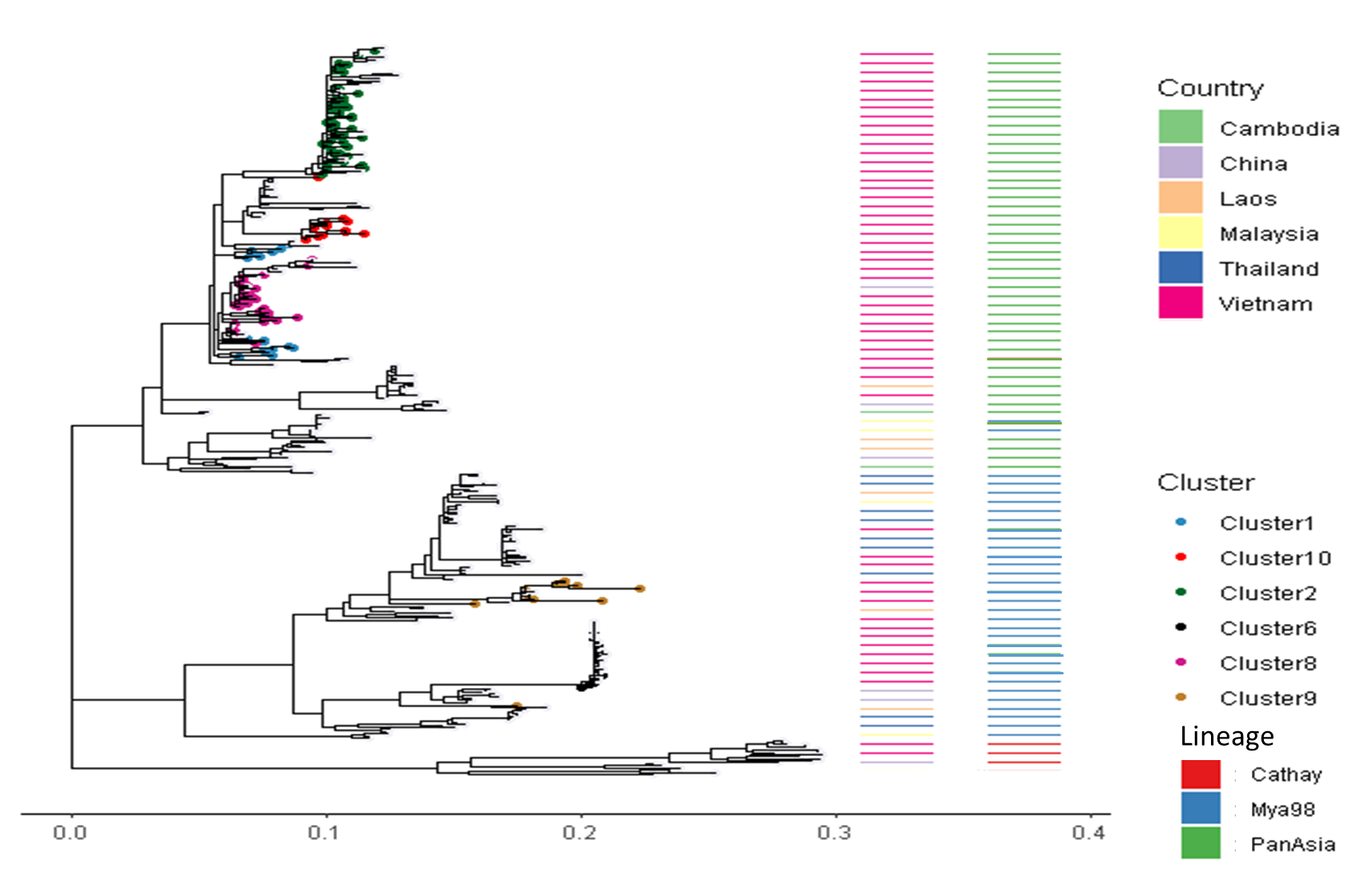 Figure S1: Serotype O clusters with  other sequences from South East Asian countries Cambodia, Laos, Malaysia, Thailand.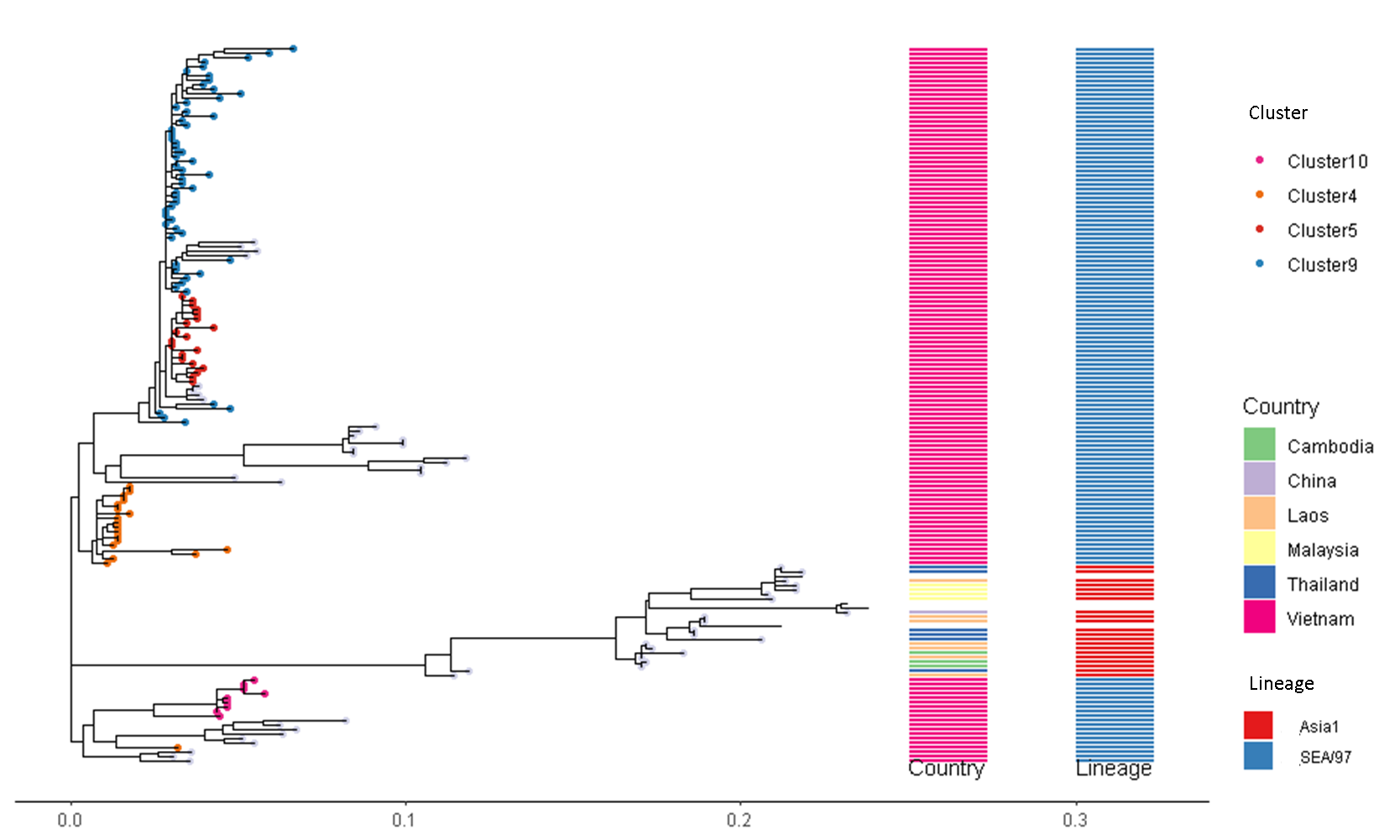 Figure S2: Serotype A clusters with  other sequences from South East Asian countries Cambodia, Laos, Malaysia, Thailand.ProvinceSerum TestedSerum positive Seropositive percentage of samplesOPF Screened (rRT-PCR)OPF positive for FMDV RNAPercentage OPF positiveHà Tĩnh5008617.2 (13,21)11200Lạng Sơn484204 (2,5)3300Phú Thọ5005010 (7,12)6200Bắc KạnnanananananaNinh ThuậnnanananananaĐồng Tháp485 149 31 (26,34)1393625.8Bình Phước514 84 16 (13,19)8022.5Đăk Lăk504 142 28 (24,32)14232.1TOTAL2,987 531 568 41 7.2ProvinceSerum TestedSerum positiveSeropositive percentage of samplesOPF Screened (rRT-PCR)OPF positivePercentage OPF positiveHà TĩnhnanananananaLạng Sơn2363113 (8,17)3326Phú Thọ2533413 (9,17)3226.2Bắc Kạn49616734 (29,37)1653219.4Ninh Thuận25017771 (65,76)1772011.2Đồng Tháp25410039 (33,45)1023332.3Bình PhướcnanananananaĐăk LăknanananananaTOTAL1,489 509 509 89 17.4ProvinceSerumTestedSerum positiveSeropositive percentage of samplesOPF Screened (rRT-PCR)OPF positive for FMDV RNAPercentage OPF positiveHà TĩnhnanananananaLạng Sơn3169229 (24,34)9200Phú Thọ1778246 (39,53)7700Bắc Kạn98244746 (42,48)443337.4Ninh Thuận58546780 (76,83)4614910.6Đồng Tháp36921057 (51,61)2128540Bình PhướcnanananananaĐăk Lăk252 182 72 (66,77)1815631TOTAL2,681 1,480 1,466 223 ProvinceSerumTestedSerum positiveSeropositive percentage of samplesOPF Screened (rRT-PCR)OPF positive for FMDV RNAPercentage OPF positiveHà TĩnhnanananananaLạng Sơn3516519 (14,22)6511.53Phú Thọ1494832 (24,39)4800Bắc Kạn75236348 (44,51)34730.8Ninh Thuận31925781 (76,84)25631.1Đồng Tháp54028453 (48,56)2843111Bình PhướcnanananananaĐăk Lăk942 605 64 (61,67)605274.4TOTAL3,053 1,622 1,605 65 ProvinceSerumTestedSerum positiveSeropositive percentage of samplesOPF Screened (rRT-PCR)OPF positive for FMDV RNAPercentage OPF positiveHà TĩnhnanananananaLạng SơnnanananananaPhú Thọ1175547 (38,56)5500Bắc Kạn56028751 (47,55)28651.74Ninh Thuận13610980 (73,86)10900Đồng Tháp31714546 (40,51)145128.27Bình PhướcnanananananaĐăk Lăk475 304 64 (59,68)302113.64TOTAL1,605 900 897 28 Sampling RoundSerumTestedNumber of positive 3ABCPercentage 3ABC ELISA positive OPF Screened  (rRT-PCR)OPF positive for FMDV RNAPercentage OPF positive1302170.0 (56,86)30723.32301033.3 (16.5, 50)3026.6328414.3 (1.3,27)28004301136.7 (19,53)3013.35321546.9 (29,64)32412.56301033.3 (16.5,50)30413.3730723.3 (8.2, 38)30413.38301136.7 (19.5,53)303109301033.3 (16.5, 50)30413.310241354.2 (34.3, 74)24520.811361747.2 (31,63)36616.61223939.1 (19.2,56)230013371129.7 (15,44)3738.11430930.0 (13.6,46)3013.315201155.0 (33,76 )2042016401025.0 (11,38)4037.5Grand Total48017937.348051Sampling RoundSerumTestedNumber of positive 3ABCPercentage 3ABC ELISA positiveOPF Screened (rRT-PCR)OPF positive for FMDV RNAPercentage OPF positive1302893.3 (84, 100)309302301446.7 (29,64)306203302170.0 (53,86)30723.34301033.3 (16.5,50)30516.65301446.7 (29,64)30723.3630723.3 (8,38)3013.37301860.0 (42,77)30516.68302170.0 (53,86)30413.3930826.7 (11,42)30516.61030930.0 (13,46)3013.311301756.7 (39,74)30723.312301550.0 (32,74)3026.613301136.7 (19.5, 53.8)3026.614302066.7 (49.8,83)30413.315301343.3 (25.6, 70)3026.616302376.7 (61,91)30413.3Grand Total48027757.748071NameTypeAreaDates detectedSpeciesMRCANumber of sequencesClosest lineage Within cluster GDcluster 1FarmNorth2012-05-09 to Cattle, Buffalo2010.120O/ME-SA/PANASIA 0.0342012-10-11(2001.77, 2028.89)FarmCentral2012-04-23Farm andSouth 2012-04-13 to Outbreak2017-01-09*cluster 2†Farm andNorth2017-10-01  toPig, Cattle, Buffalo, Goat2016.573O/ME-SA/PANASIA 0.011Outbreak2018-11-11(2014.4,2018.8)OutbreakCentral2018-04-13CattleFarm andSouth 2017-01-10 toCattle, BuffaloSlaughterhouse2018-07-01cluster 6†OutbreakNorth2018-11-13 to Pig2017.921Mya-98 0.0212019-01-15(2017.5, 2019.1)OutbreakCentral2018-12-27 to2019-01-05OutbreakSouth 2018-11-13 to 2019-01-11cluster 8Farm andNorth2010-12-22  toPig, Cattle, Buffalo2009.534O/ME-SA/PANASIA 0.021Outbreak2014-07-14(2001.1,2018.9)Farm andCentral2010-12-26 toPig, BuffaloOutbreak2012-05-23OutbreakSouth 2010-12-21 toPig, Cattle, Buffalo2014-07-10cluster 9†OutbreakNorth2016-01-16 to 2013.111Mya-98 B0.0662016-11-18Cattle(2007.2,2019.2)OutbreakCentral2013-10-07  toPig (2016-11-18)2016-10-14Farm andSouth 2016-08-18 to Slaughterhouse2017-12-15cluster 10†OutbreakNorth2016-11-16CattlePig (2015-09-10)2016.216O/ME-SA/PANASIA 0.027Farm, Outbreak andSouth 2015-09-10 to (2014.1,2019.6)Slaughterhouse2017-08-01NameTypeAreaDates detectedSpeciesMRCANumber of sequencesClosest lineageWithin cluster GDcluster9Farm North 2017-08-25 to Cattle2015.356SEA/97  0.012018-01-08(2012.2, 2019.5)Farm and outbreakCentral2017-01-08 to 2019-01-05cluster5†OutbreakNorth 2017-08-29 to Cattle2015.820SEA/97  0.012017-09-11(2013.1,2019.5)Farm and outbreakCentral2017-01-08 to 2017-08-05SlaughterhouseSouth2017-10-17 to2018-03-29cluster4†OutbreakNorth 2013-12-01 toCattlePig (2014-04-24)2012.421SEA/970.022014-04-24(2006.4,2019.4)OutbreakCentral2013-10-09 to CattlePig (2015-09-10)2016-10-13Outbreak and South2017-10-31 toBuffaloSlaughterhouse2019-06-01cluster10†FarmSouth2017-01-06 to 2016.812SEA/970.042019-06-01Cattle(2015.5,2020.1)Slaughterhouse2018-01-24 to2019-02-27